Certificate of Completionis hereby recognized as completing a two-day clinical refresher course on Clinical Management of Sexual Violence Survivors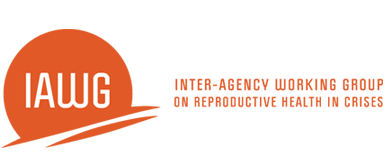 